INFORMATIONS GÉNÉRALESNiveau scolaire : _____________________________	Date de naissance (jour/mois/année) :  ____ / ____ / ____Courriel du participant (facultatif) : _____________________________	Courriel du parent (facultatif) : _____________________________Adresse du participant : _________________________	Ville : __________________________________      Code postal : ________________Tél. (maison) : (______) ______ - __________		Tél. (autre) : (______) ______ - __________    Grandeur de chandail :  Très petit     Petit     Moyen     Grand     Très grand     Très très grand      Très très très grandFICHE SANTÉPERSONNES À CONTACTER EN CAS D’URGENCEENGAGEMENT : Le participant s’engage à être disponible lors de la finale locale de son école ainsi que lors de la finale régionale et du Rendez-vous panquébécois (26 au 29 mai 2022) si son numéro est sélectionné par le jury. À noter que considérant le cadre exceptionnel dans lequel l'édition 2021-2022 se fera, la formule précise dans laquelle ces événements se dérouleront est appelée à évoluer selon les paramètres du plan de relance des activités de Secondaire en spectacle (covid.secondaireenspectacle.qc.ca). Considérant les mesures exceptionnelles entourant la COVID-19, aucun participant ne sera obligé de participer en personne à l’une des étapes du programme s’il n’est pas confortable avec les mesures sanitaires en vigueur, sous réserve de convenir d’un délai raisonnable au préalable avec le responsable de Secondaire en spectacle de l’école.N.B. Afin de pouvoir préparer adéquatement l’accueil des participants à l’événement, les frais d’inscription au RVPQ ne sont pas remboursables une fois la date limite des inscriptions passée. La date limite est fixée au 27 avril 2022. Compte tenu du contexte exceptionnel du Rendez-vous panquébécois 2022, ces paramètres peuvent être appelés à évoluer selon les directives qui seront précisées dans le plan de relance covid.secondaireenspectacle.qc.ca bien en amont de l'événement. Nous vous invitons à vous référer au responsable Secondaire en spectacle de votre école ainsi qu'à votre coordonnateur régional si vous avez des questions ou commentaires.RÈGLEMENTS : Le participant et le parent ou le tuteur confirment avoir lu, compris et accepté les règlements et valeurs du programme Secondaire en spectacle (https://www.secondaireenspectacle.qc.ca/tout-sur-le-programme-secondaire-en-spectacle), incluant ceux du Rendez-vous panquébécois (http://www.secondaireenspectacle.qc.ca/le-rendez-vous-panquebecois/reglements). COMMUNICATION PAR COURRIEL : En participant à Secondaire en spectacle, le participant et le parent ou le tuteur consentent à recevoir des communications par courriel de la part de la corporation Secondaire en spectacle et ses organismes affiliés. Ces courriels à caractère non commerciaux servent à informer les membres des activités du programme Secondaire en spectacle.CAPTATIONS MULTIMÉDIAS : Le participant et le parent ou le tuteur s’engagent à ne pas demander de droits financiers pour les photos, les vidéos ou les projets journalistiques réalisés lors des activités de tous les niveaux du programme Secondaire en spectacle, incluant ceux du Rendez-vous panquébécois. Les photos, les vidéos et les projets journalistiques pourront être utilisés à des fins promotionnelles et corporatives et publiés dans les médias traditionnels ou électroniques. Le participant et le parent ou le tuteur renoncent à tout recours légal et à toute réclamation quant à la diffusion, la publication et l’utilisation de ces images ou enregistrements. MÉDICALE : En signant le formulaire d’inscription, j’autorise les représentants et responsables du programme Secondaire en spectacle, incluant ceux du Rendez-vous panquébécois, sur place à prodiguer les services de base et, en cas d’urgence, à diriger mon enfant vers les services de santé ou ambulance. N.B. Lors du transport, les frais relatifs au transport et aux traitements dispensés par un spécialiste médical devront être assumés par le parent ou le tuteur du participant.Nom en lettres moulées 	Signature	Date (jour/mois/année)	Signature d’un parent ou tuteurNom en lettres moulées 	Signature	Date (jour/mois/année)Signature du participantBRAVO POUR TON IMPLICATION! BON SPECTACLE ET AMUSE-TOI!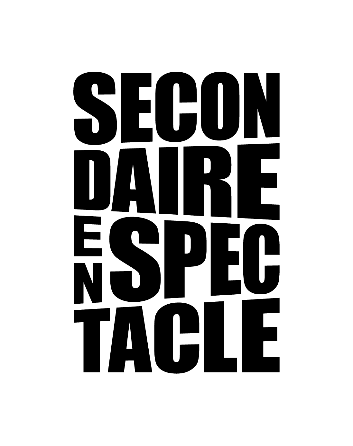 La COVID-19 est extrêmement contagieuse et se propage principalement par contact de personne à personne. Par conséquent, les autorités gouvernementales, tant locales que provinciales et fédérales, recommandent diverses mesures et interdisent divers comportements, le tout dans le but de réduire la propagation du virus.  La corporation Secondaire en spectacle, le mandataire régional et l’école impliquée dans l’organisation du programme, s’engagent à se conformer à toutes les exigences et recommandations de la Santé publique du Québec et autres autorités gouvernementales, et à mettre en place et adopter toutes les mesures nécessaires à cet effet (détails de mesures et plan de relance complet des activités 2021-2022 de Secondaire en spectacle à covid.secondaireenspectacle.qc.ca). Cependant, les trois parties nommées ci-haut ne peuvent garantir que les participants ne seront pas infectés par la COVID-19. De plus, la participation aux activités pourrait augmenter les risques de contracter la COVID-19, malgré toutes les mesures en place.En signant ce document,Je reconnais la nature hautement contagieuse de la COVID-19 et j’assume volontairement le risque que le participant puisse être exposé ou infecté par la COVID-19 lors des activités liées au programme Secondaire en spectacle. Je déclare que le participant prenant part à l’édition de Secondaire en spectacle y prend part volontairement.Je déclare que le participant s’engage à respecter intégralement les normes de la Santé publique du Québec en vigueur tout au long de sa participation, ainsi qu’à ne pas se présenter, ni participer aux activités en lien avec le programme Secondaire en spectacle pour une période déterminée en cas de symptômes.Le présent document demeurera en vigueur jusqu’à ce que la corporation Secondaire en spectacle reçoive les directives des autorités gouvernementales provinciales et de la Santé publique du Québec, à l’effet que les engagements contenus à la présente déclaration ne sont plus nécessaires. J’AI SIGNÉ LA PRÉSENTE DÉCLARATION LIBREMENT ET EN TOUTE CONNAISSANCE DE CAUSE.Nom en lettres moulées 	Signature	Date (jour/mois/année)	Signature d’un parent ou tuteurNom en lettres moulées 	Signature	Date (jour/mois/année)Signature du participantRégion : _____________________________________________________________________Date finale locale :_____________________________________________________________________Date finale(s) régionale(s) :_____________________________________________________________________Date Rendez-vous panquébécois :26 au 29 mai 2022 INFORMATIONS DE BASENom de l’école : ___________________________________________________________________________________Prénom du participant :___________________________________________________________________________________Nom du participant :___________________________________________________________________________________Sexe : Féminin     Masculin      Je préfère ne pas répondre  Programme : Artiste     Animateur     Technicien     Journaliste     Organisateur     Maître de cérémonie                    FICHE COMPLÈTEAllergie(s) et/ou
intolérance(s) alimentaire(s) 
(lactose, gluten, noix, etc.) : NON OUIPrécisez laquelle ou lesquelles : _________________________________________________________________Autre(s) allergie(s) (médicaments, animaux, insectes, etc.) : NON OUIPrécisez laquelle ou lesquelles : _________________________________________________________________Spécificité alimentaire (végétarisme, végétalisme, etc.) : NON OUIPrécisez laquelle ou lesquelles : _________________________________________________________________Condition médicale particulière (trouble cardiaque, handicap, asthme, diabète, surdité, etc.) : NON OUIPrécisez laquelle ou lesquelles : _________________________________________________________________Médication sur une base régulière : NON OUIMaladie(s) liée(s) au(x) médicament(s) : __________________________________________________________Médication sur une base régulière : NON OUINom(s) du ou des médicament(s) : ______________________________________________________________Autre élément d’importance : NON OUIPrécisez : ___________________________________________________________________________________Première personneNom et prénom : _________________________________________Téléphone à la maison : (______) ______ - __________    Cellulaire : (______) ______ - __________    Lien avec le participant : ___________________________________Deuxième personne (numéro différent)Nom et prénom : _________________________________________Téléphone à la maison : (______) ______ - __________    Cellulaire : (______) ______ - __________    Lien avec le participant : ___________________________________AUTORISATIONSAUTORISATIONSAutorisation d’administrer, si nécessaire, des médicaments en vente libre tels que l’acétaminophène (Tylenol) et de l’onguent (Polysporin)□ J’autorise la corporation Secondaire en spectacle ainsi que ses organisations affiliées à administrer des médicaments en vente libre.□ Je n’autorise pas la corporation Secondaire en spectacle ainsi que ses organisations affiliées à administrer des médicaments en vente libre.